Publicado en Valencia el 04/05/2023 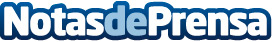 Canussa presenta Closset, el colgador de diseño hecho a partir de residuosCanussa reutiliza bolsos al final de su vida útil y residuos de producción para fabricar un producto de diseño único, el ClossetDatos de contacto:Canussa655174313Nota de prensa publicada en: https://www.notasdeprensa.es/canussa-presenta-closset-el-colgador-de-diseno Categorias: Moda Valencia Consumo Sostenibilidad Industria Téxtil http://www.notasdeprensa.es